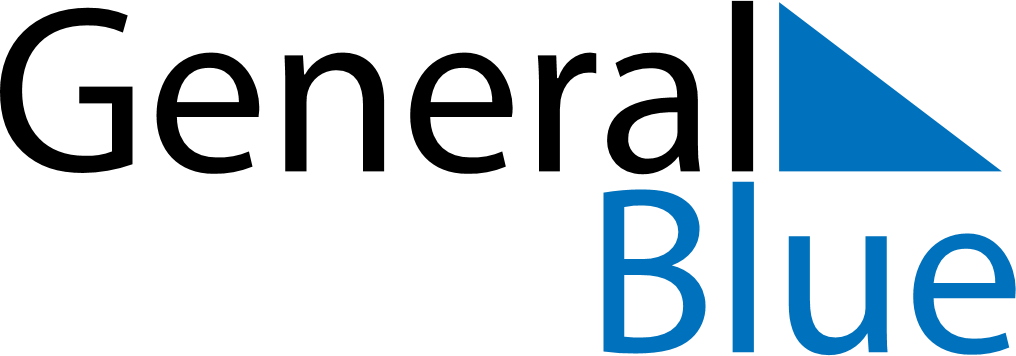 June 2027June 2027June 2027June 2027LatviaLatviaLatviaSundayMondayTuesdayWednesdayThursdayFridayFridaySaturday12344567891011111213141516171818192021222324252526Midsummer EveMidsummer27282930